§2-1505.  Cancellation and termination and effect of cancellation, termination, rescission or fraud on rights and remedies(1).   On cancellation of the lease contract, all obligations that are still executory on both sides are discharged, but any right based on prior default or performance survives and the cancelling party also retains any remedy for default of the whole lease contract or any unperformed balance.[PL 1991, c. 805, §4 (NEW).](2).   On termination of the lease contract, all obligations that are still executory on both sides are discharged but any right based on prior default or performance survives.[PL 1991, c. 805, §4 (NEW).](3).   Unless the contrary intention clearly appears, expressions of "cancellation," "rescission" or the like, of the lease contract may not be construed as a renunciation or discharge of any claim in damages for an antecedent default.[PL 1991, c. 805, §4 (NEW).](4).   Rights and remedies for material misrepresentation or fraud include all rights and remedies available under this Article for default.[PL 1991, c. 805, §4 (NEW).](5).   Neither rescission nor a claim for rescission of the lease contract nor rejection or return of the goods may bar or be deemed inconsistent with a claim for damages or other right or remedy.[PL 1991, c. 805, §4 (NEW).]SECTION HISTORYPL 1991, c. 805, §4 (NEW). The State of Maine claims a copyright in its codified statutes. If you intend to republish this material, we require that you include the following disclaimer in your publication:All copyrights and other rights to statutory text are reserved by the State of Maine. The text included in this publication reflects changes made through the First Regular and First Special Session of the 131st Maine Legislature and is current through November 1. 2023
                    . The text is subject to change without notice. It is a version that has not been officially certified by the Secretary of State. Refer to the Maine Revised Statutes Annotated and supplements for certified text.
                The Office of the Revisor of Statutes also requests that you send us one copy of any statutory publication you may produce. Our goal is not to restrict publishing activity, but to keep track of who is publishing what, to identify any needless duplication and to preserve the State's copyright rights.PLEASE NOTE: The Revisor's Office cannot perform research for or provide legal advice or interpretation of Maine law to the public. If you need legal assistance, please contact a qualified attorney.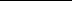 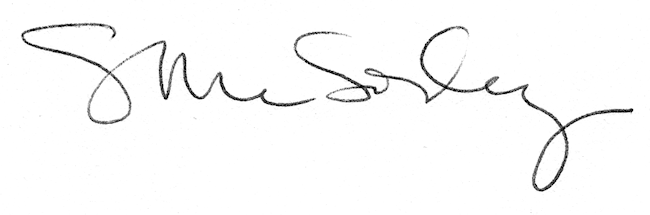 